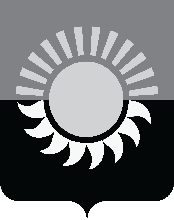 РОССИЙСКАЯ ФЕДЕРАЦИЯ Кемеровская область - КузбассМуниципальное образование – Осинниковский городской округ Администрация Осинниковского городского округаПОСТАНОВЛЕНИЕ27.12.2021					                                                                   № 1332-нп								Об утверждении административного регламентапредоставления муниципальной услуги «Выдача выписки из похозяйственной книги о наличии угражданина права на земельный участок (жилой дом, капитальный гараж)»В соответствии с Федеральным законом от 27.07.2010 г. № 210-ФЗ «Об организации предоставления государственных и муниципальных услуг», Федеральным законом от 21 июля 1997 г. № 122-ФЗ «О государственной регистрации прав на недвижимое имущество и сделок с ним», Приказом Федеральной регистрационной службы от 07.03.2012 г. № П/103 «Об утверждении формы выписки из похозяйственной книги о наличии у гражданина права на земельный участок»:1. Утвердить административный регламент предоставления муниципальной услуги «Выдача выписки из похозяйственной книги о наличии у гражданина права на земельный участок (жилой дом, капитальный гараж)» согласно приложению к настоящему Постановлению.2. Опубликовать настоящее постановление в городской общественно-политической газете «Время и жизнь».3. Настоящее постановление вступает в силу с момента официального опубликования.4. Контроль за исполнением настоящего постановления возложить на главу администрации поселка Тайжина Кожуховскую А.А.Глава Осинниковского городского округа						                                       И.В. РомановС постановлением ознакомлен,с возложением обязанностей согласен	                                                             А.А. КожуховскаяА.А. Кожуховская8 (38471) 58-6-35Приложение к постановлению администрации Осининниковского городского округаот «27»   12   2021г. № 1332-нпАДМИНИСТРАТИВНЫЙ РЕГЛАМЕНТ ПРЕДОСТАВЛЕНИЯ МУНИЦИПАЛЬНОЙ УСЛУГИ «ВЫДАЧА ВЫПИСКИ ИЗ ПОХОЗЯЙСТВЕННОЙ КНИГИ О НАЛИЧИИ У ГРАЖДАНИНА ПРАВА НА ЗЕМЕЛЬНЫЙ УЧАСТОК (ЖИЛОЙ ДОМ, КАПИТАЛЬНЫЙ ГАРАЖ»Общие положения1.1. Предмет регулирования административного регламента.Административный регламент предоставления муниципальной услуги «Выдача выписки из похозяйственней книги о наличии у гражданина права на земельный участок (жилой дом, капитальный гараж)» (далее – административный регламент)-нормативно-правовой акт, устанавливающий порядок предоставления и стандарт предоставления муниципальной услуги. Административный регламент разработан в целях повышения качества предоставления и доступности муниципальной услуги, определения порядка, сроков и последовательности действий (административных процедур) при оказании муниципальной услуги, учета личных подсобных хозяйств.Муниципальную услугу предоставляет администрация поселка Тайжина. Обеспечение предоставления муниципальной услуги осуществляется специалистами администрации поселка Тайжина. Предоставление муниципальной услуги носит заявительный порядок обращения.За предоставлением муниципальной услуги заявитель может обратиться с заявлением по форме приложение № 1 к настоящему административному регламенту в администрацию поселка Тайжина по адресу: Кемеровская область-Кузбасс, г. Осинники, п. Тайжина, ул. Дорожная, д.5, кабинет № 6. График работы: с 8-00 до 17-00ч., перерыв для отдыха и питания: с 12-00 до 13-00. Приемные дни понедельник-пятница с 8-00 до 17-00. Справочный телефон :8 (38471)5-86-36. Электронная почта: adm.wisokii56@yandex.ru1.2. Круг заявителей.Право на получение муниципальной услуги имеют физические лица (далее – Заявители), являющиеся собственниками или пользователями земельных участков, расположенных на территории посёлка Тайжина Осинниковского городского округа и предоставленных для ведения личного подсобного хозяйства (далее – ЛПХ) до вступления в силу Земельного кодекса Российской Федерации.1.3. Требования к порядку информирования о предоставлении муниципальной услуги.1.3.1. Информирование заявителей о предоставлении муниципальной услуги осуществляется посредством:- консультирования специалистом администрации поселка Тайжина при обращении заявителя в устной форме, по почте, по электронной почте или по телефонной связи;- размещения информационных материалов на официальном сайте администрации Осинниковского городского округа в информационно-телекоммуникационной сети «Интернет».1.3.2. Консультации по процедуре предоставления муниципальной услуги осуществляются по телефону, а также на личном приеме, при письменном обращении.Консультации проводит специалист, ответственный за исполнение муниципальной услуги.Консультации заявителю предоставляются при личном обращении, посредством почтовой и телефонной связи по следующим вопросам: перечень документов, необходимых для исполнения муниципальной услуги, комплексности (достаточности) представленных документов; времени приема документов; срокам исполнения муниципальной услуги; порядку обжалования действий (бездействия) и решений, осуществляемых и принимаемых в ходе исполнения муниципальной услуги.Заявитель, представивший заявление для получения муниципальной услуги, в обязательном порядке информируется: об отказе в предоставлении муниципальной услуги; о сроке предоставления муниципальной услуги. Информирование о ходе предоставления муниципальной услуги осуществляется специалистом при личном контакте с заявителем и использованием средств почтовой и телефонной связи. Информация об отказе в предоставлении муниципальной услуги выдается заявителю лично или направляется почтовым отправлением.1.3.3. Информация о муниципальной услуге размещается:- на информационном стенде администрации поселка Тайжина;- на официальном сайте администрации Осинниковского городского округа в информационно-телекоммуникационной сети «Интернет»; 1.3.4. Информация о месте нахождения, графике работы, номерах контактных телефонов, адресе электронной почты, ответственных специалистах администрации поселка Тайжина размещается на официальном сайте администрации Осинниковского городского округа в информационно-телекоммуникационной сети «Интернет».1.3.5. Размещаемая информация содержит:- извлечения из нормативных правовых актов, устанавливающих порядок и условия предоставления муниципальной услуги;- порядок обращений за получением муниципальной услуги;- перечень документов, необходимых для предоставления муниципальной услуги, и требования, предъявляемые к этим документам;- сроки предоставления муниципальной услуги; - форму заявления о предоставлении муниципальной услуги;- текст административного регламента;- порядок информирования о ходе предоставления муниципальной услуги;- информацию об исполнителе, обеспечивающем предоставление муниципальной услуги, с указанием места нахождения, графике работы, контактных телефонов, адреса электронной почты, ответственных специалистах, адреса сайта в информационно-телекоммуникационной сети «Интернет».2. Стандарт предоставления муниципальной услуги2.1. Наименование муниципальной услуги.Наименование муниципальной услуги – «Выдача выписки из похозяйственной книги о наличии у гражданина права на земельный участок (жилой дом, капитальный гараж)».2.2. Наименование органа, предоставляющего муниципальную услугу.Муниципальную услугу предоставляет администрация поселка Тайжина. Обеспечение предоставления муниципальной услуги осуществляется специалистами администрации поселка Тайжина. За предоставлением муниципальной услуги заявитель может обратиться с заявлением по форме Приложение № 1 к настоящему административному регламенту в администрацию поселка Тайжина по адресу: Кемеровская область-Кузбасс, г. Осинники, п. Тайжина, ул. Дородная, д. 5, кабинет № 6.2.3. Результат предоставления муниципальной услуги.Конечным результатом предоставления муниципальной услуги является: выдача заявителю выписки из похозяйственной книги о наличии у гражданина права на земельный участок (жилой дом, капитальный гараж) согласно Приложению № 2. Либо письменный отказ в предоставлении муниципальной услуги с указанием причин, послуживших основанием для отказа, согласно Приложению № 3.2.4. Срок предоставления муниципальной услуги.Срок предоставления муниципальной услуги при обращении заявителя – 30 календарных дней с даты регистрации поступившего заявления (при наличии всех необходимых документов).2.5. Перечень нормативных правовых актов, регулирующих отношения, возникающие в связи с предоставлением муниципальной   услуги, с указанием их реквизитов.Предоставление муниципальной услуги осуществляется в соответствии с Земельным кодексом Российской Федерации; Федеральным законом от 07.07.2003г. №112-ФЗ «О личном подсобном хозяйстве»; Федеральным законом от 13.07.2015г. № 218-ФЗ «О государственной недвижимости»; Федеральным законом от 27.07.2010г.№210-ФЗ «Об организации предоставления государственных и муниципальных услуг»; Федеральным законом от 06.10.2003г. №131-ФЗ «Об общих принципах организации местного самоуправления  в Российской Федерации»; Федеральным законом от 02.05.2006г. №59-ФЗ «О порядке рассмотрения обращений граждан Российской Федерации»; приказом Росреестра от 25.08.2021г. N П/0368 "Об установлении формы выписки из похозяйственной книги о наличии у гражданина права на земельный участок" (Зарегистрировано в Минюсте России 27.09.2021 N 65156)»; приказом Министерства сельского хозяйства Российской Федерации от 11.10.2010г. №345 «Об утверждении формы и порядка ведения похозяйственных книг органами местного самоуправления поселений и органами местного самоуправления городских округов», Уставом Осинниковского городского округа Кемеровской области-Кузбасса.2.6. Исчерпывающий перечень документов, необходимых в соответствии с федеральным и (или) областным законодательством, муниципальными нормативными правовыми актами для предоставления муниципальной услуги, подлежащих представлению заявителем, и информация о способах их получения заявителями, в том числе в электронной форме, и порядке их представления.Перечень документов, необходимых в соответствии с законодательством и иными нормативными правовыми актами для предоставления муниципальной услуги:заявление (Приложение № 1);документ, удостоверяющий личность заявителя;При обращении за получением муниципальной услуги от имени заявителя его представителя, последний предоставляет документ, удостоверяющий личность и документ, подтверждающий его полномочия на представление интересов заявителя (доверенность, оформленную в соответствии с действующим законодательством).Документы, необходимые для получения муниципальной услуги предоставляются в подлинниках и копиях. Документы, представляемые заявителем, должны соответствовать следующим требованиям:фамилия, имя и отчество (при наличии) заявителя, адрес его места жительства, телефон (если есть) должны быть написаны полностью;в документах не должно быть подчисток, приписок, зачеркнутых слов и иных неоговоренных исправлений;документы не должны быть заполнены карандашом;документы не должны иметь повреждений, наличие которых допускает многозначность истолкования содержания.2.7. Исчерпывающий перечень документов, необходимых в соответствии с федеральными и областными нормативными правовыми актами для предоставления муниципальной услуги, которые находятся в распоряжении государственных органов, органов местного самоуправления и иных организаций и которые заявитель вправе представить по собственной инициативе, и информация о способах их получения заявителями, в том числе в электронной форме, и порядке их представления.Заявитель (представитель заявителя) вправе представить по собственной инициативе подлинники (для предъявления) и копии (для приобщения к делу) выписки из Единого государственного реестра недвижимости о правах на земельный участок, жилой дом, капитальный гараж или уведомления об отсутствии в Едином государственном реестре недвижимости запрашиваемых сведений о зарегистрированных правах на указанный земельный участок, жилой дом, капитальный гараж.2.8. Орган, предоставляющий муниципальную услугу, не вправе требовать от заявителя или его представителя:         1) Представления документов и информации или осуществления действий, представление или осуществление которых не предусмотрено нормативными правовыми актами, регулирующими отношения, возникающие в связи с предоставлением государственных и муниципальных услуг;        2) Представления документов и информации, которые находятся в распоряжении органов, предоставляющих государственные услуги, органов, предоставляющих муниципальные услуги, иных государственных органов, органов местного самоуправления либо подведомственных государственным органам или органам местного самоуправления организаций, участвующих в предоставлении муниципальной услуги, в соответствии с нормативными правовыми актами Российской Федерации, нормативными правовыми актами Кемеровской области - Кузбасса, муниципальными правовыми актами, за исключением документов, включенных в определенный частью 6 ст. 7 Федерального закона от 27.07.2010 
№ 210 -ФЗ перечень документов;        3) Осуществления действий, в том числе согласований, необходимых для получения муниципальной услуги и связанных с обращением в иные государственные органы, органы местного самоуправления, организации, за исключением получения услуг и получения документов и информации, предоставляемых в результате предоставления таких услуг, включенных в Перечень услуг, которые являются необходимыми и обязательными для предоставления муниципальных услуг;  4) Представления документов и информации, отсутствие и (или) недостоверность которых не указывались при первоначальном отказе в приеме документов, необходимых для предоставления государственной или муниципальной услуги, либо в предоставлении государственной или муниципальной услуги, за исключением следующих случаев:а) изменение требований нормативных правовых актов, касающихся предоставления государственной или муниципальной услуги, после первоначальной подачи заявления о предоставлении государственной или муниципальной услуги;б) наличие ошибок в заявлении о предоставлении государственной или муниципальной услуги и документах, поданных заявителем после первоначального отказа в приеме документов, необходимых для предоставления государственной или муниципальной услуги, либо в предоставлении государственной или муниципальной услуги и не включенных в представленный ранее комплект документов;в) истечение срока действия документов или изменение информации после первоначального отказа в приеме документов, необходимых для предоставления государственной или муниципальной услуги, либо в предоставлении государственной или муниципальной услуги;г) выявление документально подтвержденного факта (признаков) ошибочного или противоправного действия (бездействия) должностного лица органа, предоставляющего государственную услугу, или органа, предоставляющего муниципальную услугу, государственного или муниципального служащего, работника многофункционального центра, работника организации, при первоначальном отказе в приеме документов, необходимых для предоставления государственной или муниципальной услуги, либо в предоставлении государственной или муниципальной услуги, о чем в письменном виде за подписью руководителя органа, предоставляющего государственную услугу, или органа, предоставляющего муниципальную услугу, руководителя многофункционального центра при первоначальном отказе в приеме документов, необходимых для предоставления государственной или муниципальной услуги, либо руководителя организации уведомляется заявитель, а также приносятся извинения за доставленные неудобства.5) предоставления на бумажном носителе документов и информации, электронные образы которых ранее были заверены в соответствии с пунктом 7.2 части 1 статьи 16 Федерального закона от 27.07.2010 № 210-ФЗ, за исключением случаев, если нанесение отметок на такие документы либо их изъятие является необходимым условием предоставления государственной или муниципальной услуги, и иных случаев, установленных федеральными законами.	2.9. Исчерпывающий перечень оснований для отказа в приеме документов, необходимых для предоставления муниципальной услуги.Основаниями для отказа в приеме документов, необходимых для предоставления муниципальной услуги являются: несоответствие хотя бы одного из документов по форме или содержанию требованиям действующего законодательства;содержание в документе приписок и исправлений;предоставление поддельных документов, утративших силу, недействительных документов;обращение за получением муниципальной услуги ненадлежащего лица;представителем не предоставлена оформленная в установленном порядке доверенность на осуществление действий;в заявлении содержаться нецензурные либо оскорбительные выражения, угрозы жизни, здоровью, имуществу должностного лица, а также членов его семьи;в заявлении не указаны фамилия гражданина и почтовый адрес для ответа;отсутствие необходимых документов, указанных в пункте 2.6 административного регламента, или предоставление не в полном объеме, о чем заявитель письменно уведомляется;от гражданина поступило заявление о прекращении рассмотрения обращения;текст письменного обращения не поддается прочтению.2.10. Исчерпывающий перечень оснований для приостановления и (или) отказа в предоставлении муниципальной услуги	Основанием для приостановления предоставления муниципальной услуги или отказа в предоставлении муниципальной услуги является:письменное заявление гражданина о возврате документов, представленных им для получения муниципальной услуги;в похозяйственной книге отсутствует информация, запрашиваемая заявителем.2.11. Перечень услуг, необходимых и обязательных для предоставления муниципальной услуги, в том числе сведения о документе (документах), выдаваемом (выдаваемых) организациями, участвующими в предоставлении муниципальной услуги.Для предоставления муниципальной услуги не требуется получение иных услуг. 2.12. Размер платы, взимаемой с заявителя при предоставлении муниципальной услуги, и способы ее взимания.Муниципальная услуга предоставляется бесплатно.2.13. Максимальный срок ожидания в очереди при подаче заявления о предоставлении муниципальной услуги и при получении результата предоставления муниципальной услуги.2.13.1. Максимальный срок (время) ожидания в очереди составляет не более 15 минут.2.13.2. Максимальный срок ожидания в очереди при получении результата предоставления муниципальной услуги не должен превышать 15 минут.2.14. Срок регистрации обращения заявителя о предоставлении муниципальной услуги.Срок регистрации заявления о предоставлении муниципальной услуги: в течение одного рабочего дня после поступления заявления о предоставлении муниципальной услуги.2.15. Требования к помещениям, в которых предоставляется муниципальная услуга, к залу ожидания, местам для заполнения запросов о предоставлении муниципальной услуги, информационным стендам с образцами их заполнения и перечнем документов, необходимых для предоставления каждой муниципальной услуги, размещению и оформлению визуальной, текстовой и мультимедийной информации о порядке предоставления такой услуги, в том числе к обеспечению доступности для инвалидов указанных объектов в соответствии с законодательством Российской Федерации о социальной защите инвалидов.2.15.1. Рабочее место специалиста, предоставляющего муниципальную услугу, должно быть оборудовано персональным компьютером с возможностью доступа к необходимым информационным базам данных и оргтехникой.В целях обеспечения конфиденциальности сведений о заявителе одним специалистом одновременно ведется прием только одного заявителя. Консультирование и (или) прием двух и более заявителей не допускается. В помещениях для ожидания заявителям отводятся места, оборудованные стульями, лавками. Доступны места общего пользования. Места информирования, предназначенные для ознакомления заявителей с информационными материалами, оборудованы информационными стендами, на которых размещается визуальная и текстовая информация.К информационным стендам обеспечена возможность свободного доступа граждан. На информационных стендах размещается следующая обязательная информация:номера телефонов, факсов, адреса официальных сайтов, электронной почты органов, предоставляющих муниципальную услугу;режим работы органов, предоставляющих муниципальную услугу;графики личного приема граждан уполномоченными должностными лицами;фамилии, имена, отчества и должности лиц, осуществляющих прием письменных обращений граждан и устное информирование граждан;настоящий административный регламент.2.15.2. Доступность для инвалидов объектов (зданий, помещений), в которых предоставляется муниципальная услуга, должна быть обеспечена:возможностью самостоятельного передвижения инвалидов, в том числе с использованием кресла-коляски, по территории, на которой расположены объекты (здания, помещения), в которых предоставляются муниципальные услуги;сопровождением инвалидов, имеющих стойкие расстройства функции зрения и самостоятельного передвижения, и оказанием им помощи в объектах (зданиях, помещениях), в которых предоставляются муниципальные услуги;надлежащим размещением оборудования и носителей информации, необходимых для обеспечения беспрепятственного доступа инвалидов к объектам (зданиям, помещениям), в которых предоставляются муниципальные услуги, местам ожидания и приема заявителей с учетом ограничений их жизнедеятельности;дублированием необходимой для инвалидов звуковой и зрительной информации, а также надписей, знаков и иной текстовой и графической информации;допуском сурдопереводчика и тифлосурдопереводчика при оказании инвалиду муниципальной услуги;допуском в объекты (здания, помещения), в которых предоставляются муниципальные услуги, собаки-проводника при наличии документа, подтверждающего ее специальное обучение и выдаваемого по форме и в порядке, которые определяются федеральным органом исполнительной власти, осуществляющим функции по выработке и реализации государственной политики и нормативно-правовому регулированию в сфере социальной защиты населения;оказанием специалистами аадминистрации поселка Тайжина помощи инвалидам в преодолении барьеров, мешающих получению ими муниципальных услуг наравне с другими заявителями.2.16. Показатели доступности и качества муниципальной услугиПоказателями доступности и качества муниципальной услуги являются:- транспортная доступность к месту предоставления муниципальной услуги; - обеспечение беспрепятственного доступа лиц к помещениям, в которых предоставляется муниципальная услуга;- своевременность предоставления муниципальной услуги;- наличие полной, актуальной и достоверной информации о порядке предоставления муниципальной услуги;- возможность досудебного (внесудебного) рассмотрения жалоб в процессе получения муниципальной услуги.- отсутствие жалоб со стороны потребителей на нарушение требований стандарта.2.17. Иные требования, в том числе учитывающие особенности предоставления муниципальной услуги в многофункциональных центрах предоставления государственных и муниципальных услуг, особенности предоставления муниципальной услуги по экстерриториальному принципу (в случае, если муниципальная услуга предоставляется по экстерриториальному принципу) и особенности предоставления муниципальной услуги в электронной форме.Предоставление муниципальной услуги по экстерриториальному принципу не осуществляется.3. Состав, последовательность и сроки выполнения административных процедур, требования к порядку их выполнения	    3.1. Предоставление муниципальной услуги включает в себя следующие административные процедуры:прием, регистрация и рассмотрение заявления и представленных документов;принятие решения о выдаче выписки из похозяйственной книги,  информационного письма;выдача результата предоставления муниципальной услуги. 3.2. Прием, регистрация и рассмотрение заявления и представленных документов. 3.2.1. Основанием для начала административной процедуры приема и регистрации заявления с прилагаемыми документами является обращение заявителя (представителя заявителя) лично, либо поступление заявления по почте.3.2.2. Специалист, ответственный за исполнение муниципальной услуги, проверяет правильность оформления заявления и документы, которые к нему прилагаются.3.2.3.  Специалист, ответственный за исполнение муниципальной услуги, рассматривает поступившее заявление и анализирует приложенные к заявлению документы. При установлении фактов отсутствия необходимых документов, указанных в пункте 2.6, и наличии оснований, указанных в пункте 2.7 настоящего административного регламента, специалист в течение семи рабочих дней с момента регистрации заявления готовит проект ответа с информацией об отказе в предоставлении муниципальной услуги, с указанием документов¸ недостающих для ее предоставления, или же причин, препятствующих ее предоставлению и передает его на подпись главе администрации поселка Тайжина. Если оснований для отказа в предоставлении муниципальной услуге нет, заявление рассматривается в установленном порядке.При предоставлении недостающих документов и достижении соглашения по всем спорным вопросам проводится дополнительное согласование.3.2.4. Специалист, ответственный за исполнение муниципальной услуги, регистрирует заявление в установленном порядке в Журнале регистрации заявлений. 3.2.5. Максимальный срок выполнения административной процедуры, предусмотренной настоящим подразделом, не должен превышать 1 рабочего дня.3.2.6. Результатом административной процедуры является получение документов от заявителя.3.3. Принятие решения о выдаче выписки из похозяйственной книги, решения об отказе в предоставлении муниципальной услуги.3.3.1. Основанием для начала административной процедуры принятия решения о выдаче выписки из похозяйственной книги является наличие в документах запрашиваемых сведений.3.3.2. Специалист, ответственный за рассмотрение заявления (документов), на основании сведений из похозяйственной книги, экспертизы документов, представленных заявителем (представителем заявителя), готовит выписку из похозяйственной книги. Выписка из похозяйственной книги составляется в трех экземплярах. 3.3.3. В случае отсутствия запрашиваемых заявителем сведений или наличия оснований для отказа в предоставлении муниципальной услуги, специалист готовит решение об отказе в предоставлении муниципальной услуги в трёх экземплярах.3.3.4. Выписка из похозяйственной книги, либо решение об отказе в предоставлении муниципальной услуги подписываются главой администрации поселка Тайжина и заверяются печатью администрации поселка Тайжина.3.3.5. Максимальный срок выполнения административной процедуры, предусмотренной настоящим подразделом, не должен превышать 28 календарных дней.3.3.6. Результатом административной процедуры является исполнение специалистом, ответственным за исполнение муниципальной услуги, документа выписки из похозяйственной книги, либо решения об отказе в предоставлении муниципальной услуги подписанных главой администрации поселка Тайжина и заверенных печатью администрации поселка Тайжина.3.4. Выдача результата предоставления муниципальной услуги3.4.1. Основанием для начала административной процедуры выдачи результата предоставления муниципальной услуги является исполнение специалистом, ответственным за исполнение муниципальной услуги, документа выписки из похозяйственной книги (Приложение № 2), либо, решения об отказе в предоставлении муниципальной услуги (Приложение № 3), подписанных главой администрации поселка Тайжина и заверенных печатью администрации поселка Тайжина.3.4.2. Специалист, ответственный за рассмотрение заявления с прилагаемыми документами, при личном обращении:1) проверяет документ, удостоверяющий личность заявителя (представителя заявителя);2) проверяет полномочия представителя заявителя (в случае если результат предоставления муниципальной услуги получает представитель заявителя);3) выдает выписку из похозяйственной книги, либо решение об отказе в предоставлении муниципальной услуги под личную подпись в двух экземплярах. Третий экземпляр выписки из похозяйственной книги, либо решения об отказе в предоставлении муниципальной услуги хранится в администрации поселка Тайжина.3.4.3. В случае неполучения (отказа в получении) лично заявителем решения об отказе в предоставлении муниципальной услуги, специалист направляет решение об отказе в предоставлении муниципальной услуги по почте. Решение об отказе в предоставлении муниципальной услуги направляется по почте заявителю в срок не позднее истечения 30 календарных дней с момента обращения заявителя.3.4.4. При личном получении заявителем результата предоставления муниципальной услуги максимальный срок выполнения административной процедуры, предусмотренной настоящим подразделом, составляет 15 минут.3.4.5. Результатом административной процедуры является получение заявителем (представителем заявителя) результата предоставления муниципальной услуги.3.5. Порядок исправления допущенных опечаток и ошибок в выданных в результате предоставления муниципальной услуги документах, в том числе исчерпывающий перечень оснований для отказа в исправлении допущенных опечаток и ошибок в выданных в результате предоставления муниципальной услуги документах.3.5.1. Основанием для исправления допущенных опечаток и (или) ошибок, в выданных в результате предоставления муниципальной услуги документах, является обращение заявителя об исправлении опечаток и (или) ошибок согласно Приложению № 4.3.5.2. В срок, не превышающий 1 рабочий день с даты обращения заявителя, специалист, ответственный за исполнение муниципальной услуги, устанавливает факт наличия технического брака, опечаток и (или) ошибок или необоснованно внесенных отметок и сведений в документе, выданном в результате предоставления муниципальной услуги, и устраняет его.3.5.3. Не позднее следующего рабочего дня специалист, ответственный за исполнение муниципальной услуги, предоставляет исправленный вариант документа заявителю.3.5.4. Исчерпывающий перечень оснований для отказа в исправлении допущенных опечаток и ошибок в выданных в результате предоставления муниципальной услуги документах:основания для отказа в исправлении допущенных опечаток и ошибок в выданных в результате предоставления муниципальной услуги документах не предусмотрены.3.5.5. 	Порядок выдачи дубликата документа, выданного по результатам предоставления муниципальной услуги, в том числе исчерпывающий перечень оснований для отказа в выдаче этого дубликата.3.5.5.1. Основанием для начала административной процедуры является представление заявителем в уполномоченный орган заявления по форме согласно Приложению № 5 к настоящему административному регламенту о выдаче дубликата документа, выданного по результатам предоставления муниципальной услуги.Специалист, ответственный за исполнение муниципальной услуги, рассматривает заявление, представленное заявителем, и проводит проверку указанных в заявлении и документах сведений в срок, не превышающий 2 рабочих дней с даты регистрации соответствующего заявления.3.5.5.2. Исчерпывающий перечень оснований для отказа в выдаче дубликата документа, выданного по результатам предоставления муниципальной услуги:основания для отказа в выдаче дубликата документа, выданного по результатам предоставления муниципальной услуги, не предусмотрены.3.5.5.3. Специалист, ответственный за исполнение муниципальной услуги, осуществляет выдачу дубликата документа, выданного по результатам предоставления муниципальной услуги, в срок, не превышающий 5 рабочих дней с момента регистрации соответствующего заявления. 3.5.5.4. Результатом административной процедуры является выдача заявителю дубликата документа, выданного по результатам предоставления муниципальной услуги, согласно Приложению № 6.4. Порядок и формы контроля за исполнением административного регламента4.1. Текущий контроль за соблюдением последовательности действий, определенных административным регламентом по предоставлению муниципальной услуги, и принятием решений осуществляется главой администрации поселка Тайжина. Контроль за полнотой и качеством предоставления муниципальной услуги включает в себя выявление и устранение нарушений прав заявителя.4.2. Порядок и периодичность осуществления плановых и внеплановых проверок полноты и качества предоставления муниципальной услуги, в том числе порядок и формы контроля за полнотой и качеством предоставления муниципальной услуги.4.2.1. Проверки могут быть плановыми (осуществляться на основании полугодовых или годовых планов работы администрации) и внеплановыми.4.2.2. Внеплановые проверки проводятся в случае обращения заявителя с жалобой на действия (бездействие) и решения, принятые (осуществляемые) в ходе предоставления муниципальной услуги специалистами, муниципальными служащими.4.2.3. Плановый контроль за полнотой и качеством предоставления муниципальной услуги осуществляется в ходе проведения проверок в соответствии с графиком проведения проверок, утвержденным Главой муниципального образования.4.2.4. Результаты проверки оформляются в виде справки, в которой отмечаются выявленные недостатки и предложения по их устранению.4.2.5. По результатам проведенных проверок в случае выявления нарушений прав заявителей осуществляется привлечение виновных лиц к ответственности в соответствии с Федеральным законодательством и законодательством Кемеровской области-Кузбасса.4.3. Ответственность специалистов, муниципальных служащих администрации Осинниковского городского округа за решения и действия (бездействие), принимаемые (осуществляемые) ими в ходе предоставления муниципальной услуги.4.3.1. Специалисты, муниципальные служащие администрации Осинниковского городского округа несут персональную ответственность за соблюдение сроков и последовательности совершения административных действий. Персональная ответственность должностных лиц, муниципальных служащих администрации закрепляется в их должностных инструкциях.4.3.2. В случае выявления нарушений виновное лицо привлекается к ответственности в порядке, установленном федеральным и областным законодательством, нормативными правовыми актами администрации Осинниковского городского округа.4.4. Положения, характеризующие требования к порядку и формам контроля за предоставлением муниципальной услуги, в том числе со стороны граждан, их объединений и организаций.4.4.1. Граждане, их объединения и организации вправе получать информацию о порядке предоставления муниципальной услуги, а также направлять замечания и предложения по улучшению качества и доступности предоставления муниципальной услуги.5. Досудебный (внесудебный) порядок обжалования решений и действий (бездействия) исполнительного органа государственной власти Кемеровской области-Кузбасса, предоставляющего государственную услугу, а также его должностных лиц, государственных гражданских служащих5.1. Информация для заинтересованных лиц об их праве на досудебное (внесудебное обжалование действий (бездействий) и (или) решений, принятых (осуществленных в ходе предоставления муниципальной услуги (далее-жалоба).5.1.1. Заявитель, с учетом положений статьи 11.1 Федерального закона № 210-ФЗ, может обратиться с жалобой, в том числе в следующих случаях:1)   нарушение срока регистрации заявления о предоставлении муниципальной услуги;2)   нарушение срока предоставления муниципальной услуги;3) требование у заявителя документов или информации либо осуществления действий, представление или осуществление которых не предусмотрено нормативными правовыми актами Российской Федерации и Кемеровской области – Кузбасса, муниципальными правовыми актами для предоставления муниципальной услуги;4)  отказ в приеме документов, предоставление которых предусмотрено нормативными правовыми актами Российской Федерации и Кемеровской области – Кузбасса, муниципальными правовыми актами для предоставления муниципальной услуги, у заявителя;5)   отказ в предоставлении муниципальной услуги, если основания отказа не предусмотрены федеральными законами и принятыми в соответствии с ними иными нормативными правовыми актами Российской Федерации, нормативными правовыми актами Кемеровской области – Кузбасса; муниципальными правовыми актами;6)  затребование с заявителя при предоставлении муниципальной услуги платы, не предусмотренной нормативными правовыми актами Российской Федерации и Кемеровской области – Кузбасса, муниципальными правовыми актами;7)  отказ уполномоченного органа, руководителя уполномоченного органа либо уполномоченного лица уполномоченного органа в исправлении допущенных ими опечаток и ошибок в выданных в результате предоставления муниципальной услуги документах либо нарушение установленного срока таких исправлений;8)  нарушение срока или порядка выдачи документов по результатам предоставления муниципальной услуги;9)   приостановление предоставления муниципальной услуги, если основания приостановления не предусмотрены федеральными законами и принятыми в соответствии с ними иными нормативными правовыми актами Российской Федерации, законами и иными нормативными правовыми актами Кемеровской области – Кузбасса, муниципальными правовыми актами;10) требование у заявителя при предоставлении муниципальной услуги документов или информации, отсутствие и (или) недостоверность которых не указывались при первоначальном отказе в приеме документов, необходимых для предоставления муниципальной услуги, либо в предоставлении муниципальной услуги, за исключением случаев, предусмотренных пунктом 4 части 1 статьи 7 Федерального закона № 210-ФЗ.5.1.2. Жалоба должна содержать:наименование органа, предоставляющего муниципальную (государственную) услугу, должностного лица органа, предоставляющего муниципальную (государственную) услугу, решения и действия (бездействие) которых обжалуются;фамилию, имя, отчество (последнее - при наличии), сведения о месте жительства заявителя, а также номер (номера) контактного телефона, адрес (адреса) электронной почты (при наличии) и почтовый адрес, по которым должен быть направлен ответ заявителю;сведения об обжалуемых решениях и действиях (бездействии) органа, предоставляющего муниципальную (государственную) услугу, должностного лица органа, предоставляющего муниципальную (государственную) услугу, либо муниципального служащего;доводы, на основании которых заявитель не согласен с решением и действием (бездействием) органа, предоставляющего муниципальную (государственную) услугу, должностного лица органа, предоставляющего муниципальную (государственную) услугу, либо муниципального служащего.     Заявителем могут быть представлены документы (при наличии), подтверждающие доводы заявителя, либо их копии.5.2. Жалоба подается в уполномоченный орган, предоставляющий муниципальную (государственную услугу). Жалоба на решения и действия (бездействие) руководителя уполномоченного органа, предоставляющего муниципальную (государственную услугу) – в администрацию Осинниковского городского округа.5.2.1 Жалоба может быть подана в письменной форме на бумажном носителе, направлена по почте или с использованием информационно- телекоммуникационной сети Интернет, официального сайта администрации Осинниковского городского округа, электронной почты администрации поселка Тайжина (adm.wisokii56@yandex.ru), Единого портала государственных и муниципальных услуг, а также может быть принята при личном приеме Заявителя специалистом, ответственным за исполнение муниципальной услуги, либо главой администрации поселка Тайжина.Глава администрации поселка Тайжина проводит личный прием Заявителей каждые вторник и четверг с 8.00 часов до 12.00 часов. При личном приеме Заявитель предъявляет документ, удостоверяющий личность¸ а также документы, дающие основания для написания жалобы (при их наличии). В случае, если жалоба подается через представителя заявителя, также представляется документ, подтверждающий полномочия на осуществление действий от имени заявителя. В качестве документа, подтверждающего полномочия на осуществление действий от имени заявителя, представляется оформленная в соответствии с законодательством Российской Федерации доверенность для физических лиц.5.2.2. При устном обращении ответ дается Заявителю в устной форме незамедлительно. Если ответ не может быт дан незамедлительно или подготовка ответа требует дополнительного изучения, Заявителю предлагается изложить обращение в письменной форме или дать согласие на получение ответа в течение 2 рабочих дней по контактному телефону, указанному Заявителем.5.3 Способы информирования заявителей о порядке подачи и рассмотрения жалобы, в том числе, с использованием Единого портала государственных и муниципальных услуг (функций).5.3.1. Информирование о порядке обжалования решений и действий (бездействия) органа, предоставляющего муниципальную (государственной) услугу, а также должностных лиц или муниципальных служащих осуществляется в следующих формах:на информационном стенде администрации поселка Тайжина; на официальном сайте администрации Осинниковского городского округа в информационно-телекоммуникационной сети «Интернет»;в региональной государственной информационной системе «Единый портал государственных и муниципальных услуг».5.4. Нормативно правовые акты, регулирующие порядок досудебного (внесудебного) обжалования решений и действий (бездействий) уполномоченного органа, предоставляющего муниципальную (государственную) услугу, а также его должностных лиц.5.4.1. Порядок досудебного (внесудебного) обжалования решений и действий (бездействия) уполномоченного органа, руководителя уполномоченного органа либо специалиста уполномоченного органа осуществляется в соответствии с Федеральным законом № 210-ФЗ,  постановлением Правительства Российской Федерации от 16.08.2012 № 840 «О порядке подачи и рассмотрения жалоб на решения и действия (бездействие) федеральных органов исполнительной власти и их должностных лиц, федеральных государственных служащих, должностных лиц государственных внебюджетных фондов Российской Федерации, государственных корпораций, наделенных в соответствии с федеральными законами полномочиями по предоставлению государственных услуг в установленной сфере деятельности, и их должностных лиц, организаций, предусмотренных частью 1.1 статьи 16 Федерального закона «Об организации предоставления государственных и муниципальных услуг», и их работников, а также многофункциональных центров предоставления государственных и муниципальных услуг и их работников» и постановлением Коллегии Администрации Кемеровской области от 11.12.2012 № 562 «Об установлении Особенностей подачи и рассмотрения жалоб на решения и действия (бездействие) исполнительных органов государственной власти Кемеровской области и их должностных лиц, а также государственных гражданских служащих Кемеровской области при предоставлении государственных услуг».5.5. Сроки рассмотрения жалобы.5.5.1. Жалоба, поступившая в орган, предоставляющий муниципальную (государственную) услугу, подлежит рассмотрению в течение пятнадцати рабочих дней со дня ее регистрации, а в случае обжалования отказа органа, предоставляющего муниципальную (государственную) услугу,  в приеме документов у заявителя либо в исправлении допущенных опечаток и ошибок или в случае обжалования нарушения установленного срока таких исправлений – в течение пяти рабочих дней со дня ее регистрации.5.6. Результат рассмотрения жалобы.5.6.1. По результатам рассмотрения жалобы принимается одно из следующих решений:жалоба удовлетворяется, в том числе в форме отмены принятого решения, исправления допущенных опечаток и ошибок в выданных в результате предоставления муниципальной (государственной) услуги документах, возврата заявителю денежных средств, взимание которых не предусмотрено федеральными нормативными правовыми актами, областными нормативными правовыми актами, муниципальными правовыми актами;в удовлетворении жалобы отказывается.5.6.2. В случае признания жалобы, подлежащей удовлетворению в ответе заявителю дается информация о действиях, осуществляемых органом, предоставляющим муниципальную (государственную) услугу, в целях незамедлительного устранения выявленных нарушений при оказании муниципальной (государственной) услуги, а также приносятся извинения за доставленные неудобства и указывается информация о дальнейших действиях, которые необходимо совершить заявителю в целях получения муниципальной (государственной) услуги.5.6.3. В случае признания жалобы не подлежащей удовлетворению, в ответе заявителю даются аргументированные разъяснения о причинах принятого решения, а также информация о порядке обжалования принятого решения.5.6.4. В ответе по результатам рассмотрения жалобы указываются:наименование органа, предоставляющего муниципальную услугу, рассмотревшего жалобу, должность, фамилия, имя, отчество (при наличии) его должностного лица, принявшего решение по жалобе;номер, дата, место принятия решения, включая сведения о должностном лице, решение или действие (бездействие) которого обжалуется;фамилия, имя, отчество (при наличии) или наименование Заявителя;основания для принятия решения по жалобе;принятое по жалобе решение;в случае если жалоба признана обоснованной – сроки устранения выявленных нарушений, в том числе срок предоставления результата муниципальной услуги;сведения о порядке обжалования принятого по жалобе решения. Ответ по результатам рассмотрения жалобы подписывается уполномоченным на рассмотрение жалобы должностным лицом органа, предоставляющего муниципальные услуги.5.6.5. Уполномоченный на рассмотрение жалобы орган отказывает в удовлетворении жалобы в следующих случаях:наличия вступившего в законную силу решения суда, арбитражного суда по жалобе о том же предмете и по тем же основаниям;подачи жалобы лицом, полномочия которого не подтверждены в порядке, установленном законодательством Российской Федерации;наличия решения по жалобе, принятого ранее в соответствии с требованиями Правил подачи и рассмотрения жалоб на решения и действия (бездействие) органов, предоставляющих муниципальные услуги и их должностных лиц, в отношении того же Заявители и по тому же предмету жалобы.5.6.6. Ответ на жалобу заявителя не дается в случаях, если:в жалобе не указаны фамилия заявителя, направившего жалобу, или почтовый адрес, по которому должен быть направлен ответ. Если в жалобе содержатся сведения о подготавливаемом, совершаемом или совершенном противоправном деянии, а также о лице, его подготавливающем, совершающем или совершившем, жалоба подлежит направлению в государственный орган в соответствии с его компетенцией;текст жалобы не поддается прочтению, о чем в течение семи дней со дня регистрации жалобы сообщается заявителю, направившему жалобу, если его фамилия и почтовый адрес поддаются прочтению;текст письменного обращения не позволяет определить суть жалобы, о чем в течение семи дней со дня регистрации жалобы сообщается заявителю, направившему жалобу.В случае если причины, по которым ответ по существу поставленных в жалобе вопросов не мог быть дан, в последующем были устранены, заявитель вправе вновь направить жалобу в орган, предоставляющий муниципальную (государственную) услугу.5.6.7. Если в письменной жалобе, направленной в адрес администрации поселка Тайжина, содержится вопрос, на который Заявителю многократно давались письменные ответы по существу в связи с ранее направляемыми жалобами, и при этом в жалобе не приводятся новые доводы или обстоятельства, уполномоченное  на то должностное лицо вправе принять решение о безосновательности очередной жалобы и прекращении переписки с Заявителем  по данному вопросу при условии, что указанная жалоба и ранее направляемые жалобы направлялись в администрацию поселка Тайжина или должностному лицу администрации поселка Тайжина. Заявитель уведомляется о принятом решении в соответствии с Федеральным законом от 02.05.2006 № 59-ФЗ «О порядке рассмотрения обращений граждан Российской Федерации».5.6.8. Если ответ по существу поставленного в жалобе вопроса не может быть дан без разглашения сведений, составляющих государственную или иную охраняемую федеральным законом тайну, Заявителю, направившему жалобу, сообщается о невозможности дать ответ по существу поставленного в ней вопроса в связи с недопустимостью разглашения указанных сведений.5.6.9. За неправомерные решения (действия, бездействие), принимаемые (осуществляемые) в ходе предоставления муниципальной услуги, являющиеся административными правонарушениями или преступлениями, виновные лица могут быть привлечены к ответственности в соответствии с действующим законодательством Российской Федерации.5.6.10. В случае установления в ходе или по результатам рассмотрения жалобы признаков состава административного правонарушения или преступления должностное лицо, уполномоченный на ее рассмотрение орган, наделенные полномочиями по рассмотрению жалоб в соответствии с частью 1 Федерального закона № 210-ФЗ, незамедлительно направляют имеющиеся материалы в органы прокуратуры.5.7. Порядок информирования заявителя о результатах рассмотрения жалобы.5.7.1. Не позднее дня, следующего за днем принятия решения, заявителю в письменной форме и по желанию заявителя в электронной форме направляется мотивированный ответ о результатах рассмотрения жалобы.5.7.2. Заявители вправе обжаловать решения, принятые в ходе предоставления муниципальной (государственной) услуги, действия или бездействие должностных лиц органа, предоставляющего муниципальную (государственную) услугу, в судебном порядке.Приложение № 1к административному регламенту«Выдача выписки из похозяйственной книги о наличии у гражданина правана земельный участок (жилой дом, капитальный гараж)»Главе администрации поселка Тайжинаот ________________________________                                                                                                                                          ФИО______________________________________________________________________                                                                                                                       документ, удостоверяющий личность: вид документа,___________________________________                                                                                                                                      серия, номер, кем и когда выдан              ___________________________________                                                                                                                        проживающего по адресу___________________________________                                                                                           Тел.:________________________                                 E-mail:__________________________                                            Заявление на получение Выписки из похозяйственной книги о наличии у гражданина права на земельный участок (жилой дом, капитальный гараж) Прошу выдать выписку из похозяйственной книги для её предоставления в ____________________    _____________________________________________________________________________________     с целью _____________________________________________________________________________К заявлению прилагаю копии следующих документов:1.___________________________________________________________2.___________________________________________________________3.___________________________________________________________4.___________________________________________________________5.___________________________________________________________6.___________________________________________________________Результат предоставления муниципальной услуги прошу направить почтовым направлением с уведомлением по адресу:_______________________________________________________________________________________________________________________________Получить в администрации п. Тайжина Осинниковского городского округа лично.                                                           (нужное подчеркнуть)__________________                                    ________________________                        (дата)                                                                                                 (подпись)В соответствии с Федеральным законом от 27.07.2006 №152-ФЗ «О персональных данных» подтверждаю свое согласие на обработку моих персональных данных.__________________            (подпись)Приложение № 2к административному регламенту«Выдача выписки из похозяйственной книги о наличии у гражданина правана земельный участок (жилой дом,капитальный гараж)»          Утверждена Приказом П/0368    "Об установлении формы выписки из похозяйственной книги о наличии у гражданина права на земельный участок" (Зарегистрировано в Минюсте России 27.09.2021 N 65156)»Выпискаиз похозяйственной книги о наличии у гражданина правана земельный участок (жилой дом, капитальный гараж)       ______________                                                                                          __________     (место выдачи)                                                                                    (дата выдачи)Настоящая выписка из похозяйственной книги подтверждает, что гражданину(фамилия, имя, отчество полностью)дата рождения «_____» ______________________ г., документ, удостоверяющий личность______________________________________________ «_____» ___________________ г.(вид документа, удостоверяющий личность (серия, номер), дата выдачи)(наименование органа, выдавшего документ, удостоверяющего личность)проживающему по адресу:_____________________________________________________________,                                                    (адрес постоянного места жительства или преимущественного пребывания)принадлежит на праве(вид права, на котором гражданину принадлежит земельный участок (жилой дом, капитальный гараж)земельный участок, предоставленный для ведения личного подсобного хозяйства, (жилой дом, капитальный гараж) общей площадью ___________ , расположенный по адресу:__________________________________________________________________________________ ,категория земель____________________________________________________________________о чем в похозяйственной книге___________________________________________________________________________________ , (реквизиты похозяйственной книги: номер, дата начала и окончания ведения книги, наименование органа, осуществляющего ведение похозяйственной книги)___________________________________________________________________________________ ,____________________________________________________________________________________, «____» ______________________ г. сделана запись на основании ___________________________(реквизиты документа, на основании которого в похозяйственную книгу внесена запись о наличии у гражданина права на земельный участок (указывается при наличии сведений в похозяйственной   книге)____________________________________________________________________________________________________________________________________________________________________________                       _______________                                                                     ________________________      (должность)                                                                                              (подпись)       М.П.       (Ф.И.О.)  Приложение № 3к административному регламенту предоставления муниципальной                                                                           услуги «Выдача выписки                                                                             из   похозяйственной книги о наличии у гражданина права        на земельный участок (жилой дом,капитальный гараж)»Администрация поселка Тайжина    Осинниковского городского округа(Оформляется на бланке Администрации)Кому__________________________________(Ф.И.О. заявителя) ____________________________________(почтовый индекс, адрес, телефон)____________________________________Решениеоб отказе в предоставлении муниципальной услугиАдминистрацией поселка Тайжина Осинниковского городского округа рассмотрено заявление от «_____» ___________ 20____ года № ________.В соответствии с Административным регламентом предоставления муниципальной услуги «Выдача выписки из похозяйственной книги о наличии у гражданина права на земельный участок (жилой дом, капитальный гараж)» администрация поселка Тайжина Осинниковского городского округа отказывает в предоставлении муниципальной услуги по следующим причинам:Дополнительно информируем, что __________________________________________________________________________________________________________________________(указывается информация необходимая для устранения причин отказа в предоставлениимуниципальной услуги, а также иная дополнительная информация при наличии).После устранения обстоятельств, послуживших основанием для отказа в предоставлении муниципальной услуги, Вы имеете право повторно обратиться за предоставлением муниципальной услуги.В случае если отказ требует очной консультации, Вы можете записаться на консультацию к специалисту Администрации посредством телефонной связи или путем личного обращения в Администрацию.______________						___________________________(должность уполномоченного должностного лица)		                  (Подпись) (Расшифровка подписи)«_____» ______________ 20___ г.                                                                                                                                                                                                                                    Приложение № 4к административному регламенту предоставления муниципальной                                                                           услуги «Выдача выписки                                                                             из   похозяйственной книги о наличии у гражданина права        на земельный участок (жилой дом,капитальный гараж)»                                                                                                       Главе администрации поселка Тайжинаот ________________________________                                                                                                                                          ФИО______________________________________________________________________                                                                                                                       документ, удостоверяющий личность: вид документа,___________________________________                                                                                                                                      серия, номер, кем и когда выдан              ___________________________________                                                                                                                        проживающего по адресу___________________________________                                                                                           Тел.:________________________                                 E-mail:__________________________                                            Заявление об исправлении ошибок и опечаток в документах, выданныхв результате предоставления муниципальной услугиПрошу исправить ошибку (опечатку) в __________________________________________                                                                         (реквизиты документа, заявленного к исправлению)ошибочно указанную информацию_______________________________________________ заменить на___________________________________________________________________ Основание для исправления ошибки (опечатки):_____________________________________________________________________________                                                                                       (ссылка на документ)            Способ   получения результата предоставления муниципальной услуги:_____________________________________________________________________________                                                                 (лично, почтой)Почтовый адрес: ___________________________________________________________________________________________________________________________________________К заявлению прилагаются следующие документы по описи:1. _________________________________________________ 2. _________________________________________________ 3. _________________________________________________ Дата   _________     Подпись ___________Расшифровка подписи_____________________                                                                                             Приложение № 5к административному регламенту предоставления муниципальной                                                                           услуги «Выдача выписки                                                                             из   похозяйственной книги о наличии у гражданина права        на земельный участок (жилой дом,капитальный гараж)»                                                                                                       Главе администрации поселка Тайжинаот ________________________________                                                                                                                                          ФИО______________________________________________________________________                                                                                                                       документ, удостоверяющий личность: вид документа,___________________________________                                                                                                                                      серия, номер, кем и когда выдан              ___________________________________                                                                                                                        проживающего по адресу___________________________________                                                                                           Тел.:________________________                                 E-mail:__________________________                                            Заявление о выдаче дубликата документа, выданного по результатам предоставления муниципальной услуги Прошу выдать дубликат документа ________________________________________________наименование документа, заявленного к выдаче             _________________________________________________________________________          На имя ____________________________________________________________________                                               ФИО гражданина полностью          в связи с ___________________________________________________________________          ___________________________________________________________________________          Способ   получения результата предоставления муниципальной услуги:___________________________________________________________________________                                                                 (лично, почтой)Почтовый адрес: _______________________________________________________________________________________________________________________________________К заявлению прилагаются следующие документы по описи:1. _________________________________________________ 2. _________________________________________________ 3. _________________________________________________ Дата _________     Подпись __________ Расшифровка подписи______________________                                                                                  Приложение № 6к административному регламенту«Выдача выписки из похозяйственной книги о наличии у гражданина правана земельный участок (жилой дом,капитальный гараж)»Утверждена Приказом Федеральнойслужбы государственной регистрациикадастра и картографии от 07.03.2012№ П/103     Выписка (ДУБЛИКАТ)из похозяйственной книги о наличии у гражданина правана земельный участок (жилой дом, капитальный гараж)       ______________                                                                                          __________     (место  выдачи)                                                                                   (дата выдачи)Настоящая выписка из похозяйственной книги подтверждает, что гражданину(фамилия, имя, отчество полностью)дата рождения «_____» ______________________ г., документ, удостоверяющий личность______________________________________________ «_____» ___________________ г.(вид документа, удостоверяющий личность (серия, номер), дата выдачи)(наименование органа, выдавшего документ, удостоверяющего личность)проживающему по адресу: _____________________________________________________________,                                                    (адрес постоянного места жительства или преимущественного пребывания)принадлежит на праве(вид права, на котором гражданину принадлежит земельный участок (жилой дом, капитальный гараж)земельный участок, предоставленный для ведения личного подсобного хозяйства, (жилой дом, капитальный гараж) общей площадью ___________ , расположенный по адресу:__________________________________________________________________________________ ,категория земель___________________________________________________________________________________ ,о чем в похозяйственной книге___________________________________________________________________________________ , (реквизиты похозяйственной книги: номер, дата начала и окончания ведения книги, наименование органа, осуществляющего ведение похозяйственной книги)___________________________________________________________________________________ ,____________________________________________________________________________________, «____» ______________________ г. сделана запись на основании ___________________________(реквизиты документа, на основании которого в похозяйственную книгу внесена запись о наличии у гражданина права на земельный участок (указывается при наличии сведений в похозяйственной   книге)____________________________________________________________________________________________________________________________________________________________________________                       _______________                                                                     ________________________      (должность)                                                                                              (подпись)       М.П.       (Ф.И.О.)  Пункт Административного регламентаОписание нарушения